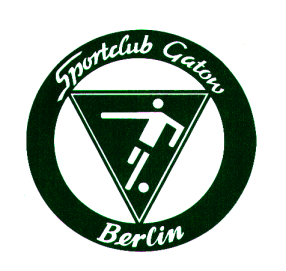 Die.	14.7.15        Training 19.30 UhrDo.	16.7.15        Spiel  gegen SC Siemensstadt, 19.30 Uhr  Anpfiff  RohrdammFr.	17.7.15        Training (Waldlauf)So.	19.7.15        Spiel gegen Anadolu-Umutspor  Anpfiff 14.00 Uhr  HeimspielDie.	21.7.15         Training 19.30 UhrDo.	23.7.15                 "         "Fr.	24.7.15                 "         "So.	26.7.15	Spiel gegen Brandenburg 03 II.  Anpfiff 14.00 Uhr HeimspielDie	28.7.15          Training 19.30 UhrDo.	30.7.15          Spiel gegen Club Italia  Anpfiff 19.30 Uhr HeimspielFr.	31.7.15          Training 19.30 UhrSo.	02.8.15          Spiel gegen Westend 01 II.  Anpfiff 14.00 Uhr  JungfernheideDie.	04.8.15          Training 19.30 UhrMitt	05.8.15          Spiel gegen FV Wannsee  Anpfiff 19.30 Uhr Stadion WannseeDo.	06.8.15   	Training 19.30 UhrFr.	07.8.15                  "         "Sa./So  08.09./8      Spiel ??Die.	11.8.15           Training 19.30UhrDo.	13.8.15                 "          "Fr.	14.8.15                 "          "So.	16.8.15          Berlin PokalDie.	18.8.15          Training 19.30 UhrMitt.	19.8.15          Spiel gegen BSV 92  Anpfiff 19.30 Uhr HeimspielDo.	20.8.15          Training 19.30 UhrFr.	21.8.15                 "          "So.	23.8.15           PunktspielstartDie Anstoßzeiten der Vorbereitungsspiele in Gatow können sich ggf. noch ändern!Zu jeder Trainingseinheit bitte auch Laufschuhe mitbringen. Ich wünsche allen eine gute Vorbereitung und eine schöne, erfolgreiche und vor allen Dingen verletzungsfreie Saison.  Jürgen SuchanekTrainer 2. Männer0178 / 430 98 49